Oculus Quest 1 and 2 Airlink setupOculus Quest 1 and 2 supports streaming VR games from a desktop computer using either a USB link cable or over WiFi using Airlink. This makes the stand-alone VR headset act like a regular wired PC headset such as HTC Vive or the original Oculus.Airlink requires a powerful WiFi-6 enabled router to work smoothly. It is necessary that the router always uses the 5 Ghz band (not the 2.4 Ghz band like on old routers). It is only better to use a router with multiple CPUs (preferably quadcore) as streaming VR can be very heavy.It seems to be possible to use a modern phone in-place of a router. By enabling mobile hotspot and connecting both the PC and the headset to the phone, Airlink can connect through the phone with a connection good enough be allow for a smooth experience.Step-by-step guide for setting up Airlink without a router:Install the Oculus software on a powerful laptop.Ensure the laptop is plugged into an outlet (powersaving mode reduces performance).Enable mobile hotspot on your phone.Connect the Oculus Quest and the laptop to the hotspot.Click the oculus air link button on the Quest.Start SteamVR on the laptop.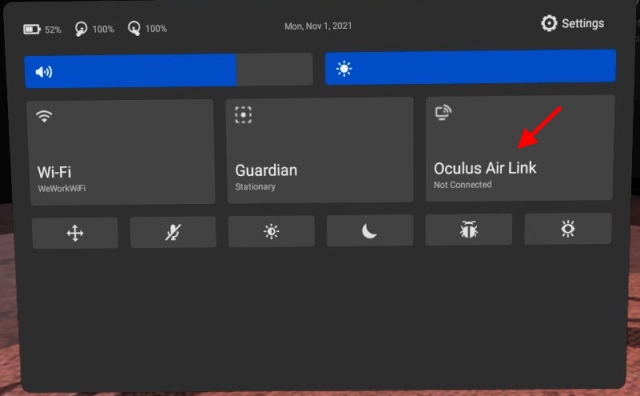 Open your VR game/application.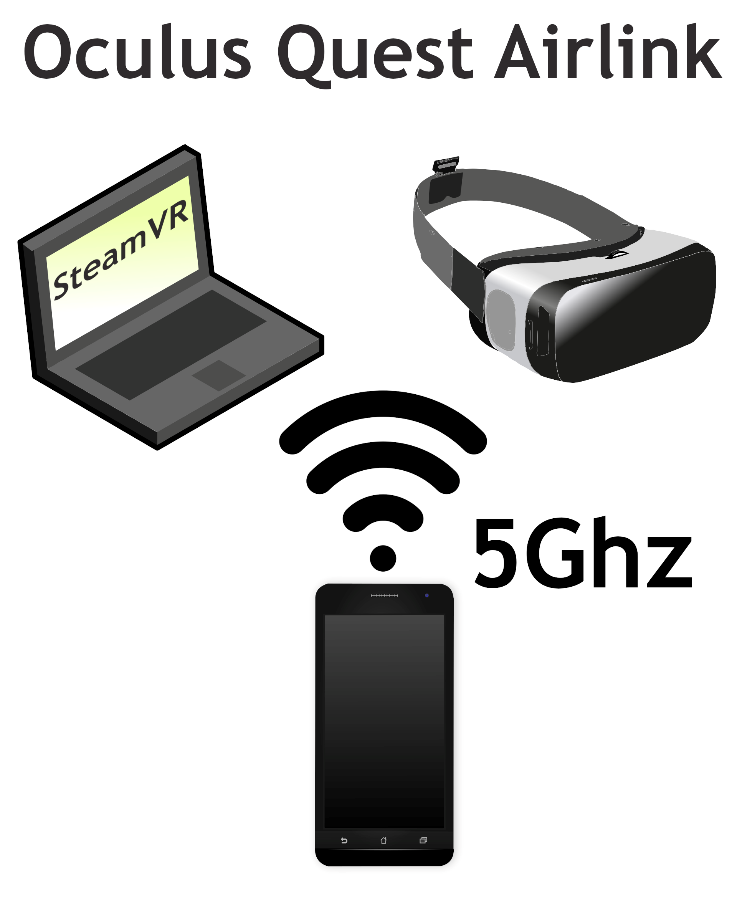 